LAPORAN KEGIATAN PANTI BINAANPANTI ASUHAN AL - FALAHBEM KM - FAKULTAS FARMASI UNIVERSITAS ANDALASLatar Belakang	Panti binaan merupakan suatu bentuk kegiatan wujud dari rasa kemanusiaan antara sesama manusia. Dimana kegiatan ini berupa pemberian materi serta edukasi kepada anak-anak dipanti baik nilai-nilai moral dan agama yang biasa kita terapkan dalam kehidupan sehari-hari dan kampus,kegiatan  ini merupakan kegiatan yang dilakukan oleh mahasiswa dengan BEM KM Fakultas Farmasi sebagai fasilitator dengan mewujudkan rasa cinta kasih, rasa saling menolong, rasa saling peduli sehinggaperlu adanya kunjungan ini untuk memberikan dukungan moril dan materil serta minimnya perhatian terhadap kehidupan anak-anak di panti asuhan yang nantinya akan menjadi generasi yang berguna dan bermanfaat untuk umat.Tujuan KegiatanMembangun tali silahturahmiMeningkatkan kesadaran dan kepedulian kita terhadap sesamaSasaranKegiatanSeluruh warga Panti Asuhan AL-FALAH dan BEM KM Fakultas Farmasi Universitas Andalas	NamadanBentukKegiatanKegiataninidiberinama “Panti Binaan” denganbentukkegiatansebagaiberikut:Pemberian materi mengenai Tanaman Obat Keluarga (TOGA) oleh Dr. Yelly Oktavia Sari, M.Pharm, Apt (Dosen Fakultas Farmasi Unand)Kegiatan penanaman TOGA di lokasi acaraMengadakan permainan “Game Ranking 1’ bersama anak-anak Panti Asuhan AL-FALAHPemberian donasi kepada panti asuhanWaktu dan Tempat		Kegiatan ”Panti Binaan” inidilaksanakan pada:		Hari		: Minggu		Tanggal	: 24 Februari 2019	Tempat	: Panti Asuhan AL-FALAHPelaksanaKegiatanKegiataninidilaksanakanolehdepartemen KMM BEM KM FakultasFarmasiUniversitasAndalas, BEM KM FakultasFarmasiUniversitasAndalas.Bentuk AcaraTema acara pada Panti Binaan AL-FALAH kali ini terkait dengan Tanaman Obat Keluarga (TOGA). Ada dua bentuk kegiatan yang dilaksanakan pada kunjungan panti ini. Pertama pemberian materi TOGA oleh perwakilan Dosen Fakultas Farmasi Universitas Andalas kepada anak-anak panti asuhan. Kegiatan ini bertujuan untuk menambah pengetahuan dan wawasan tentang TOGA termasuk definisi, manfaat, dan jenis-jenis Tanaman Obat Keluarga (TOGA). Kedua yaitu kegiatan penanaman TOGA. Kegiatan ini dilaksankan agar anak-anak panti dapat mengetahui secara langsung jenis tanaman nya dan juga mampu menanam, merawat, dan menjaga tanaman tersebut.  Susunan AcaraAnalisa SWOTDokumentasi Kegiatan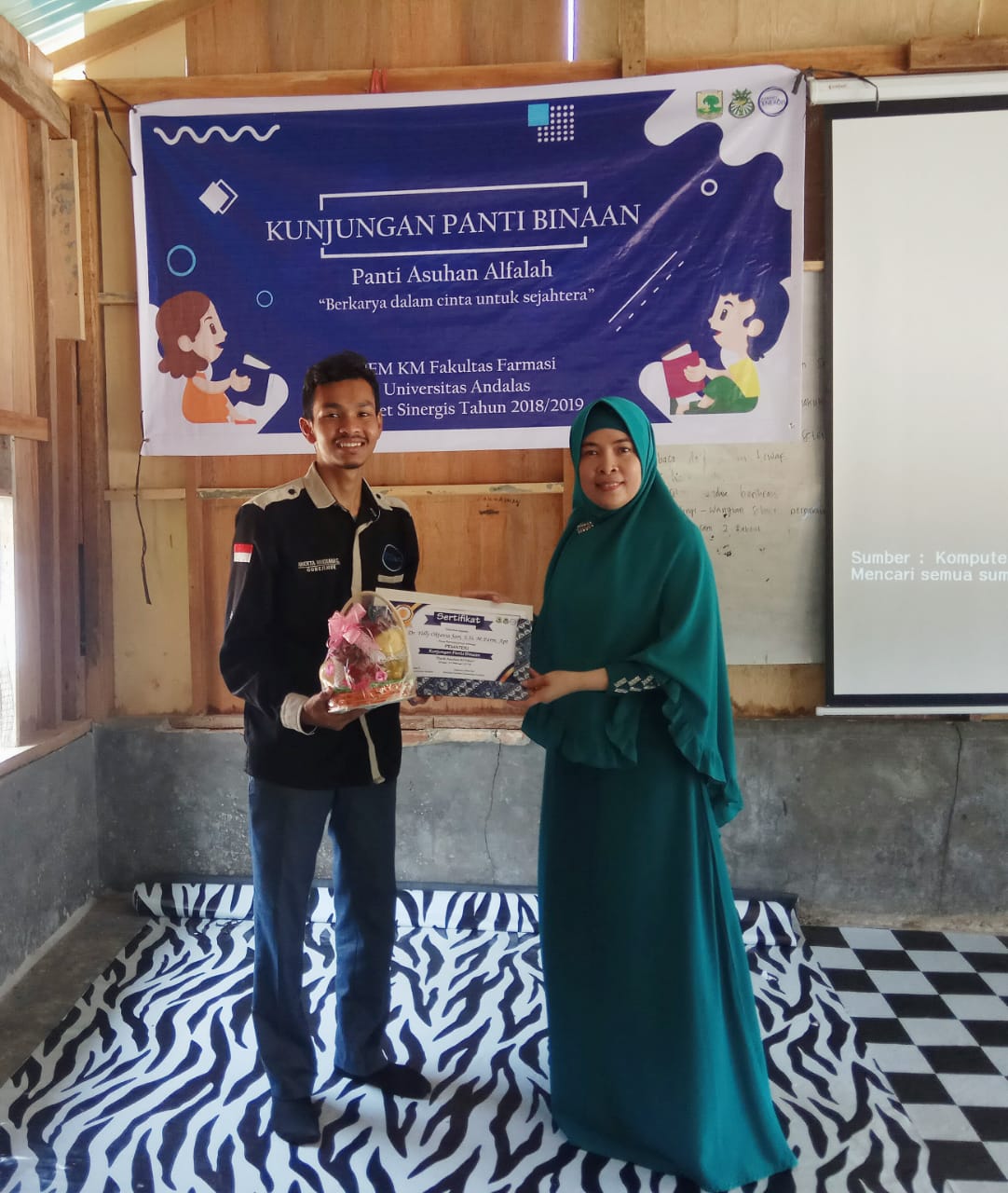 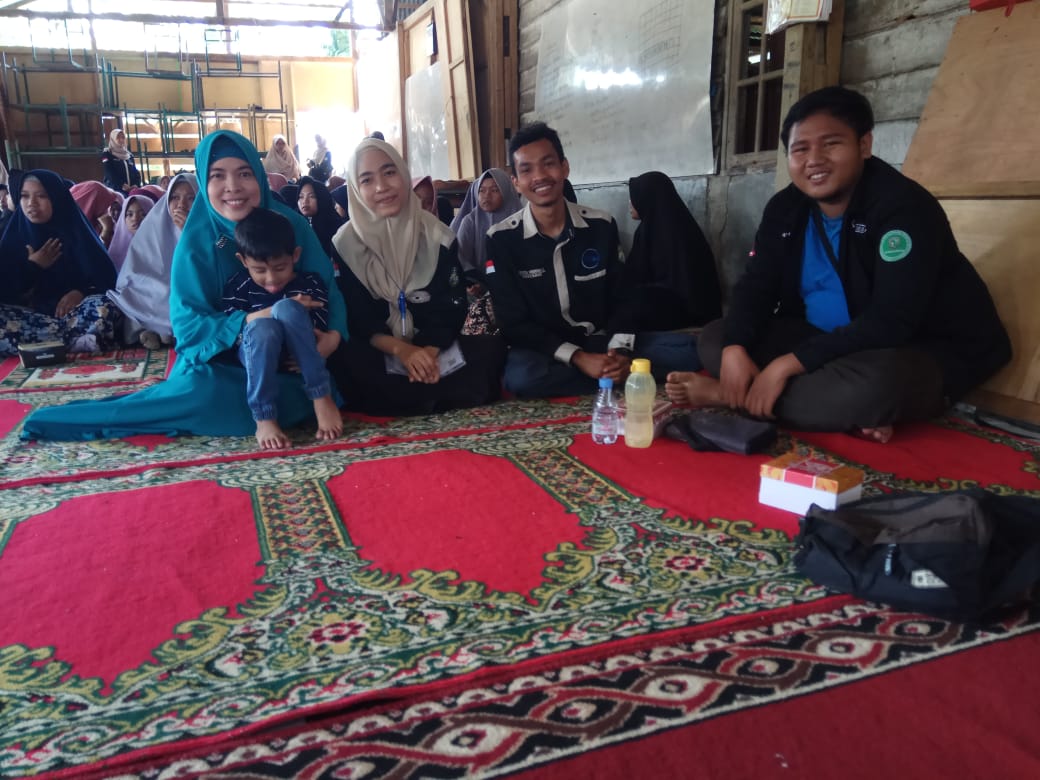 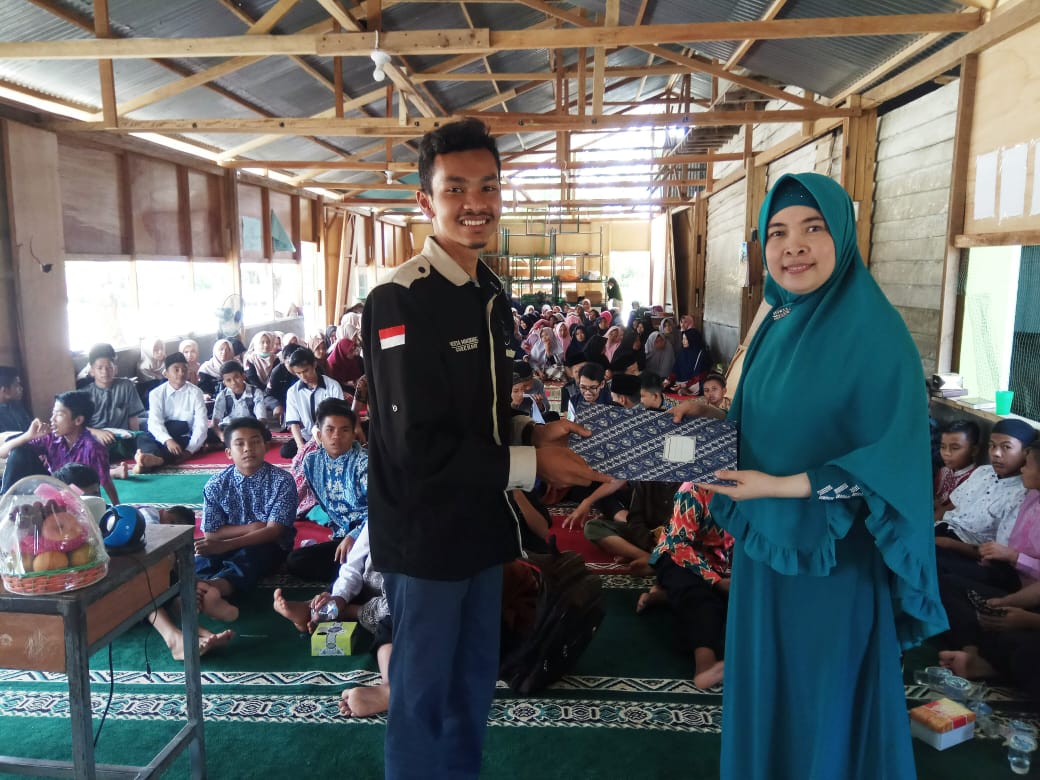 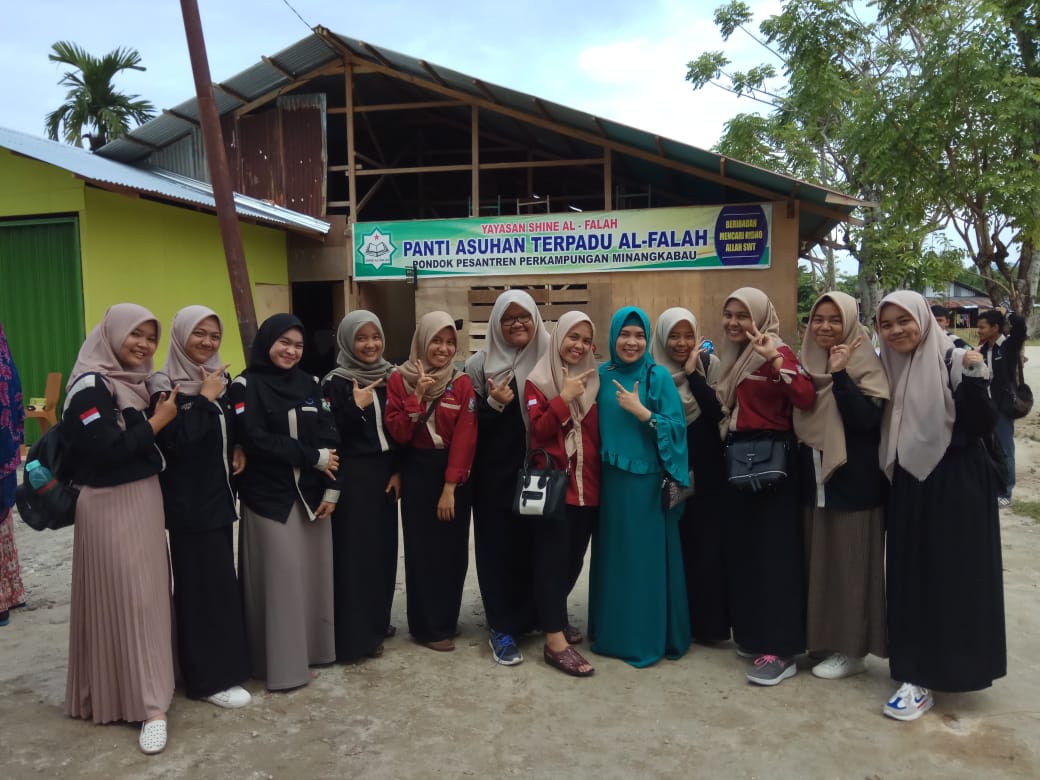 WaktuKegiatan09.00 – 09.55Pembukaan acara oleh MC :Pembacaan Al-Qur’anSembutan gurbenur BEMSambutan pengurus pantiSambutan dari Dosen Fakultas farmasiPembacaan do’a09.55 – 10.00Pembukaan acara non formal10.00 – 10.45Pemberian materi dengan tema TOGA10.45 – 11.45Kegiatan penanaman TOGA11.45 – 12.30GAMES12.30 – 12.35Pemberian hadiah dan donasi kepada yayasan12.35 – 12.40Penutupan dan foto bersama12.40 - 13.00ISHOMA13.00Persiapan Pulang StrenghWadah bagi mahasiswa untuk menyalurkan kepedulian terhadap sesama dan mengaplikasikan fungsi sebagai mahasiswa WeeknessMembutuhkan waktu yang cukup lamaOpportunityMembentuk generasi muda yang lebih baik dengan rasa kasih sayang ThreatKurangnya SDM